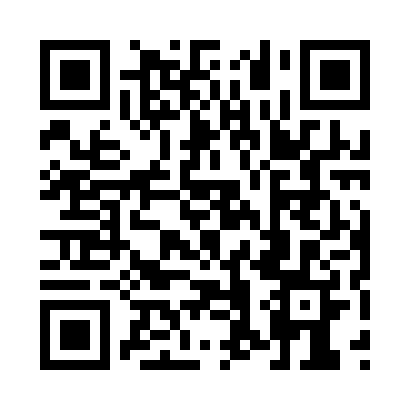 Prayer times for Gull Rock, Ontario, CanadaWed 1 May 2024 - Fri 31 May 2024High Latitude Method: Angle Based RulePrayer Calculation Method: Islamic Society of North AmericaAsar Calculation Method: HanafiPrayer times provided by https://www.salahtimes.comDateDayFajrSunriseDhuhrAsrMaghribIsha1Wed4:316:061:156:168:2510:002Thu4:296:051:156:178:2610:023Fri4:276:031:156:188:2810:044Sat4:256:021:156:188:2910:065Sun4:236:011:156:198:3010:086Mon4:225:591:156:208:3110:097Tue4:205:581:156:208:3310:118Wed4:185:571:156:218:3410:139Thu4:165:551:156:228:3510:1510Fri4:145:541:156:238:3610:1711Sat4:125:531:156:238:3710:1812Sun4:105:511:156:248:3910:2013Mon4:095:501:156:258:4010:2214Tue4:075:491:156:258:4110:2415Wed4:055:481:156:268:4210:2516Thu4:035:471:156:278:4310:2717Fri4:025:461:156:278:4410:2918Sat4:005:451:156:288:4510:3119Sun3:585:441:156:298:4710:3220Mon3:575:431:156:298:4810:3421Tue3:555:421:156:308:4910:3622Wed3:545:411:156:318:5010:3723Thu3:525:401:156:318:5110:3924Fri3:515:391:156:328:5210:4025Sat3:505:381:156:328:5310:4226Sun3:485:381:166:338:5410:4427Mon3:475:371:166:348:5510:4528Tue3:465:361:166:348:5610:4729Wed3:445:361:166:358:5710:4830Thu3:435:351:166:358:5810:4931Fri3:425:341:166:368:5810:51